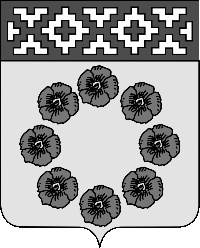                                        ПОСТАНОВЛЕНИЕАдминистрации Пестяковского муниципального районаИвановской  области«____» августа  2023 г. № ___                                                     пос. ПестякиО ПРОВЕДЕНИИ АУКЦИОНА В ЭЛЕКТРОННОЙ ФОРМЕ НА  ПРАВО  ЗАКЛЮЧЕНИЯ ДОГОВОРА АРЕНДЫ ЗЕМЕЛЬНОГО  УЧАСТКА С КАДАСТРОВЫМ НОМЕРОМ 37:12:030814:290В соответствии статьи 39.11  Земельного кодекса  РФ от 25.10.2001           N 136-ФЗ (в действующей редакции), федеральными  законами Российской Федерации от 06.10.2003 № 131-ФЗ «Об общих принципах организации самоуправления в Российской Федерации», руководствуясь Уставом Пестяковского муниципального района,  постановляю:           1. Провести  аукцион в электронной форме на право заключения договора аренды земельного участка, государственная собственность на который не разграничена:Лот № 1: земельный участок, находящийся в государственной собственности,  кадастровый  номер  37:12:030814:290,   площадь 1980 кв.м.,  категория земель: земли населенных пунктов,- разрешенное использование: складские площадки (6.9.1),- местоположение: Ивановская область, Пестяковский  район,   п. Пестяки, ул. Лесная, д.17.2. Установить, что аукцион в электронной форме на право заключения договора аренды земельного участка, государственная собственность на который не разграничена, является открытым по составу участников.3. Установить начальную цену предмета аукциона в размере ежегодной арендной платы составляющей:по Лоту №1 -1836,65 рублей (одна  тысяча восемьсот тридцать шесть  рублей 65 копеек), что составляет 1,5% от кадастровой стоимости.4. Годовую арендную плату установить по результатам аукциона.5. Установить шаг аукциона:по Лоту №1 – в размере 55,10 (пятьдесят пять  рублей 10 копеек), что составляет 3% начальной цены предмета аукциона.6. Установить размер задатка:по Лоту №1-  1836,65 рублей (одна  тысяча восемьсот тридцать шесть  рублей 65 копеек), что составляет 100% начальной цены предмета аукциона  7. Установить  срок аренды – 10 лет.8. Разместить извещение о проведении аукциона в электронной форме на право заключения договора аренды земельного участка, государственная собственность на который не разграничена, в сети «Интернет» на официальном сайте Российской Федерации – www.torgi.gov.ru9. Контроль за исполнением настоящего постановления возложить на Первого заместителя Главы Администрации района по вопросам ЖКХ, строительства, развития инфраструктуры.10.  Настоящее постановление вступает в силу со дня его принятия.ГлаваПестяковского муниципального района                                         А.Н. Груздев 